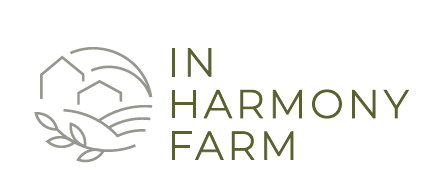 NEW RANCHER PROGRAM APPLICATIONThe mission at In Harmony Farm, is to work with our farmland and its organic resources to feed our neighbors, demonstrate regenerative agriculture, protect native habitat, and offer meaningful experiences.  Our Ranch Program provides opportunities for land access for raising livestock and resources for new ranch business development. Please complete the application below if you are interested in participating in the program.Contact InformationFarm or Ranch ExperienceProgram questions.Would you please provide a reference of a person that can verify your farm experience and skills?List any farm or ranch safety classes or training you have completed.Other information you would like us to know about you and your experience with farming or ranching (international farming experience, family history of farming, personal interest in farming, etc.)I attest to the truthfulness of the information provided in the application and acknowledge that, if accepted into the program, falsifying information is grounds for termination. Signature: ______________________________________________________Date____________________Please send the completed application to In Harmony Farm, P.O. Box 116, Earlham IA 50072 OR to manager@inharmonyfarm.orgName (First & Last)Home AddressPhone Number E-mail AddressWhere was the farm?How long did you farm there?                                                           How many acres did you farm?What did you grow or raise?Did you sell your product?   YES   NOIf yes, where did you sell your product?Do you have experience running a farm or ranch business?  YES NOIf yes, please explain:What farm equipment do you own?What livestock do you own?What additional equipment would you need to farm?How did you hear about the Ranch Program?Why are you interested in the Ranch Program?What livestock do you want to raise?  We are accepting ranch applications for ranchers raising feeder stock only.   The parcel size is 5 acres and strict adherence to assigned stocking rates will be required.Where will you buy your livestock?Do you have a written budget?  YES NODo you have a marketing plan?   YES NODo you need interpretation?    Do you have an interpreter?Name:Relationship:Contact Information:Name:Relationship:Contact Information: